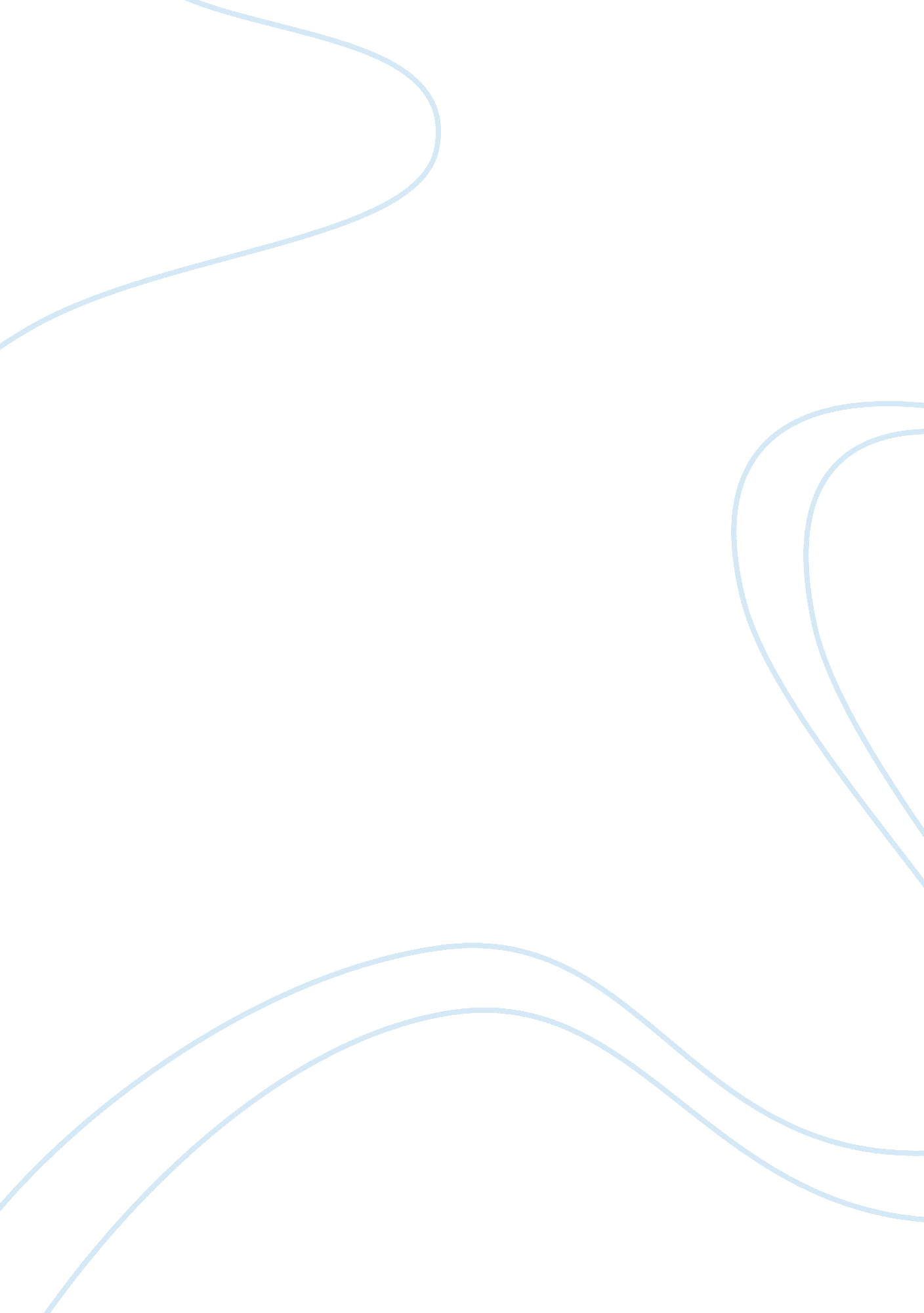 Report on web-based payroll developing and debuggingTechnology, Development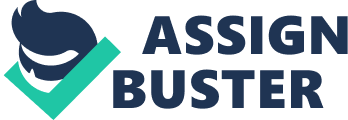 The system that will be designed in this report is that of a payroll program that will be used in an organization. The system will be used to manage the transactions and procedures that are undertaken during a pay. Software used In the development of the system, the software that will be used includes Java programming language. This will be used for the programming part. The next software which will be required for the development of the system is MySQL which is database software. Since this is web-based, there will be Apache Software which is used for web programming. There will be a running website which will integrate the system to be accessed online. All these software are acquired free from the internet. They are considered to be free and open source. I was able to download the latest releases from eth internet. Design process The design of the software, the payroll program was undertaken n steps. I designed a storyboard first that would enable me to visualize how the system would work. I did a lot of design procedures using Visio program which enabled me to understand clearly how the system worked. With the storyboard, I was able to know where the various modules would interface and communicate with one another. I used data flow diagrams and conceptual diagrams to clearly understand how the system works. After getting the visual representation of the software, I was able to know which software and tools would be used in what stage. Program testing Information needed 
The information that I needed in order to solve the program included the software requirements for the whole system. This enabled me to understand the requirements that the users wanted the software to solve. I got information regarding the business process and how it was undertaken. This information enabled me to know what architecture I would use and why this architecture would be most suitable in the given scenario. 
I used this information to decide the modules and the areas that needed to be included in the program. With this information, I was able to understand the requirements that the users wanted. This information also enabled me to get the system design issues that I needed. Access of information For me to get the information, I used the internet and library to get information on how to design. I researched on the software architecture that is used over the internet. I was able to access this information. I used Microsoft Visio to create the graphics in the paper. This helped me to get the various connections and interfacing for the various research areas. 
I evaluated the information I obtained by researching on various literatures and information that I got from the library. I tested the information in various scholarly works. Works Cited Birrell, David and Michael Ould. A Practical Handbook for Software Development. Cambridge: Cambridge University Press, 2008. 
Prutchi, David and Michael Norris. Design and development of medical electronic instrumentation. New York: John wiley and Sons, 2009. 
Sate University. " Software development job description, career as a network administrator, salary, employment." Infoworld 63. 2 (2011): 73. 